09.03.2024  1-ОР-23 Физика Гаврилина О.О. Оформить конспект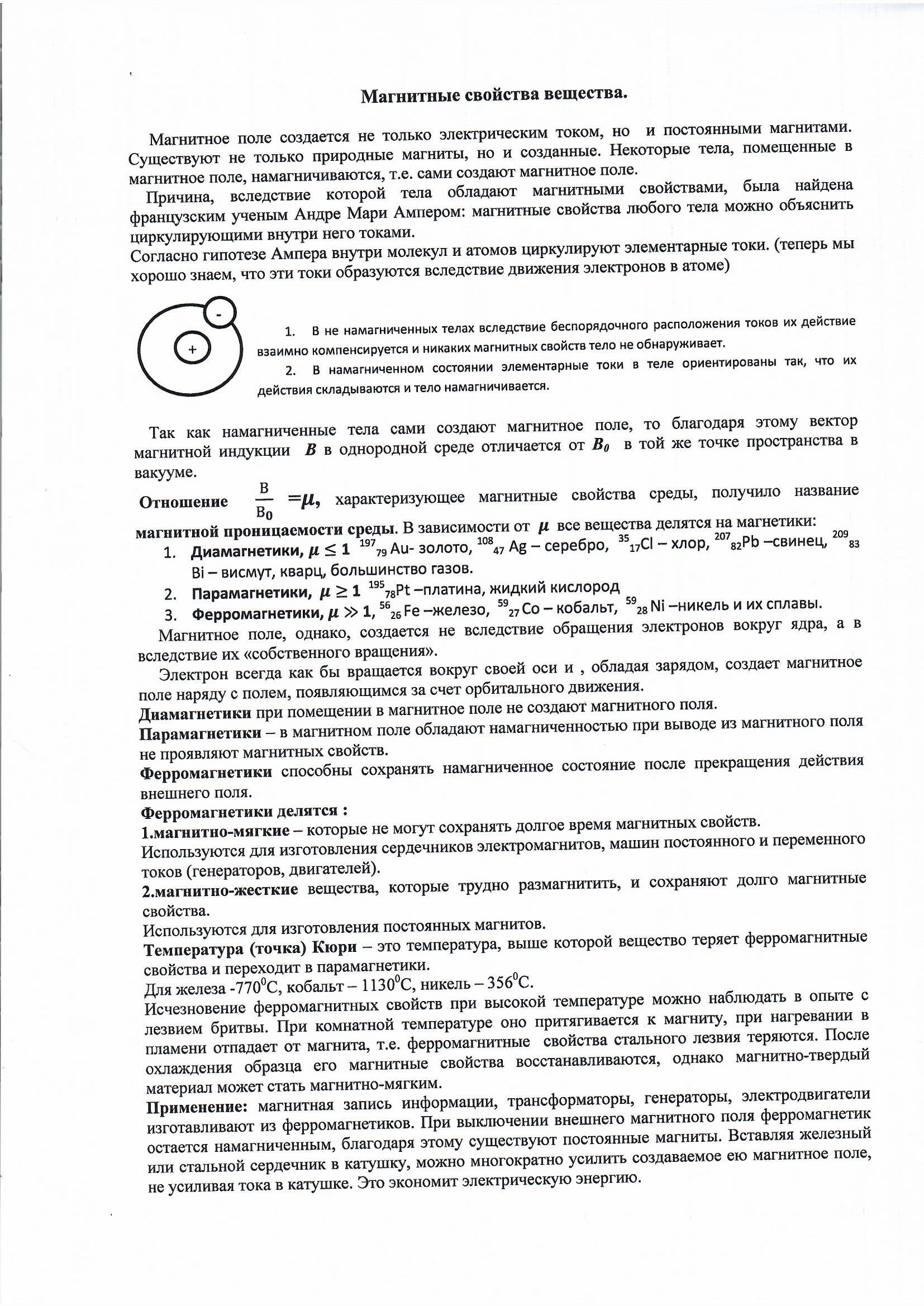 